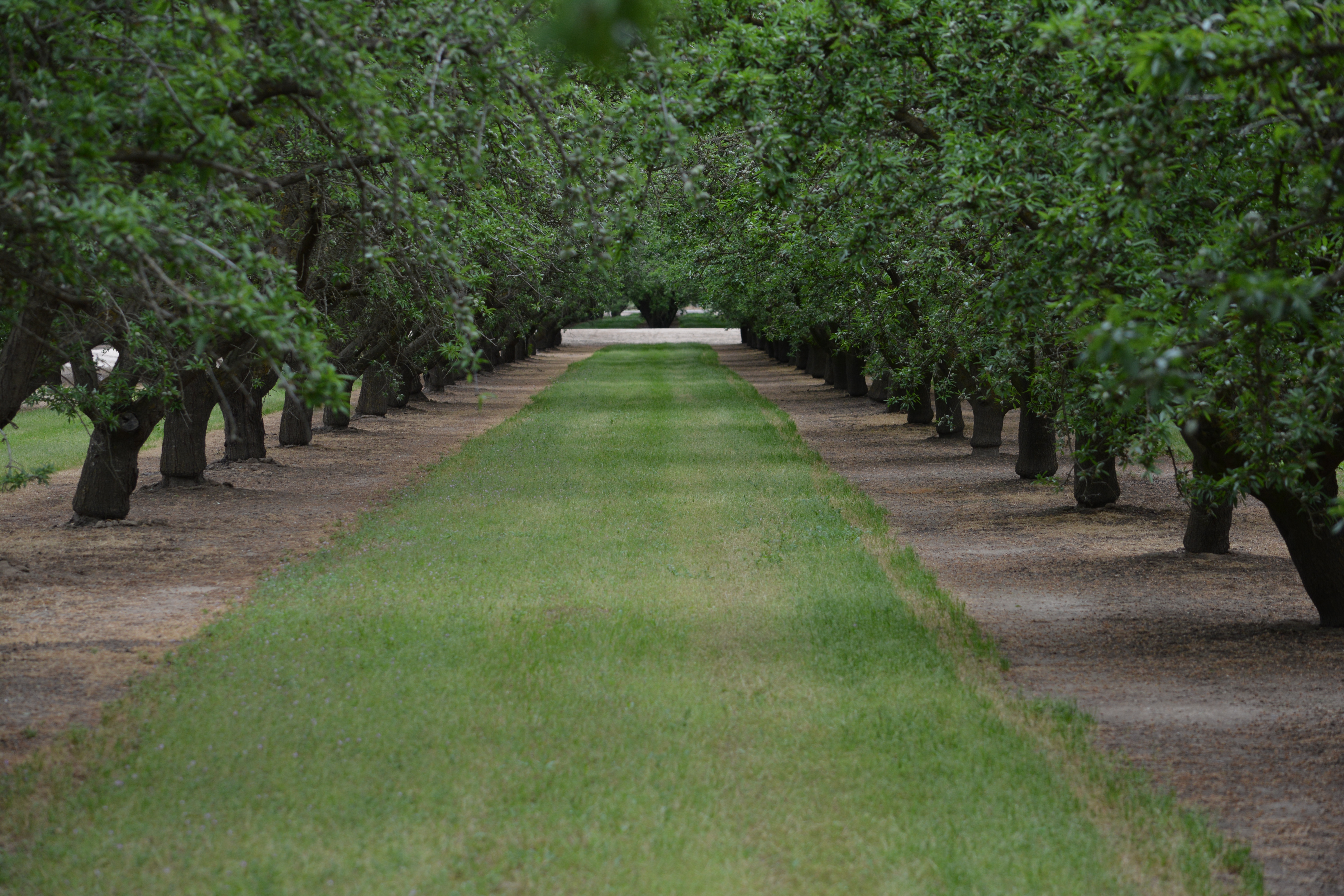 501c3 Nonprofit Organization EIN Number:  83-2706203 PO Box 580433    Modesto, CA  95358(916) 996-0564FOSTER TO ADOPT APPLICATIONIn order to assist us in successfully placing a dog with an ideal owner/family, please complete the following information. Please respond to ALL questions. Completion of this application does not guarantee adoption of a dog.Date:   		Name of desired dog:						ADOPTER INFORMATIONName(s)-must be over 18: 							Home address: 														Street                  			City  & Zip                          Phone number: 														Home		       		 Cell Phone                     Email address: 										Ages of any children in the home: 						ENVIRONMENTType of dwelling:	 House       Condo      Apartment      Ranch / Acreage Do you Rent or Own? _____________		  				         	If renting, landlord’s name: ________________________________________		          Number:  __________________________________________Yard?   	 Fenced         Enclosed Patio	   Garage	     Dog RunWhere will the dog sleep at night?   Garage       Outside      Inside the house  Approximately how many hours each day will the dog be left alone? _________Do you have other pets or animals on the property now?   Yes     No  Dogs   Breed _________________ Age______ Male/Female______Neutered_____	Breed _________________ Age______ Male/Female______Neutered_____ Cats # ______   	Livestock # ______     Other __________________________CONSIDERATIONS  I have considered the emotional and financial investment as well as the time and effort necessary to own a dog. I have the devotion, time and money to provide the love, veterinary care, proper diet, shelter and exercise in order to ensure that my dog is well cared for.   In anticipation of owning a dog, I have also considered the following:Other household members are excited about getting a dog.          	       Yes    NoI am able to make a long-term commitment to care for my dog for its entire life span, which could be as much as 15+  years.		     	       Yes    NoI have a regular vet and/or identified a veterinarian for my dog.   	       Yes    NoI have inspected my fencing, landscaping, types of plants, patio enclosure, gates etc to ensure all is appropriate and safe for my new dog.    	       Yes    NoI understand that I must register my new dog with the company who micro chipped him/her.								       Yes    NoI am willing to live with hair on my furniture, stains on my rugs. 	       Yes   NoPlease read and initial each statement below:_____ I understand that an interview and home visit may be required prior to final placement.									____ I understand that an interview and home visit does not guarantee placement. ____ I understand there is a $200 adoption fee. This fee is non-refundable and also helps to rescue, provide medical care, spay and neuter, board and place additional homeless dogs.					__________________________________________             __________________Signature								 Date